Umgang mit Geld · SchuldenAnleitung für fachpersonen | Lehrplan 21 - WAHGeldSchulden vermeiden und Risikosituationen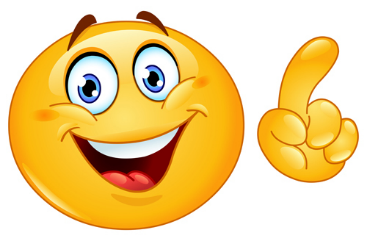 Schön, dass du dabei bist! 
Wir sprechen über Schulden. Jeder Mensch hat ein gewisses Risiko, sich in bestimmten Lebenssituationen oder Lebensphasen zu verschulden. Aber man kann dieses Risiko verringern. Deshalb sprechen wir darüber. Damit du die unangenehmen Folgen einer Verschuldung nie erleben musst.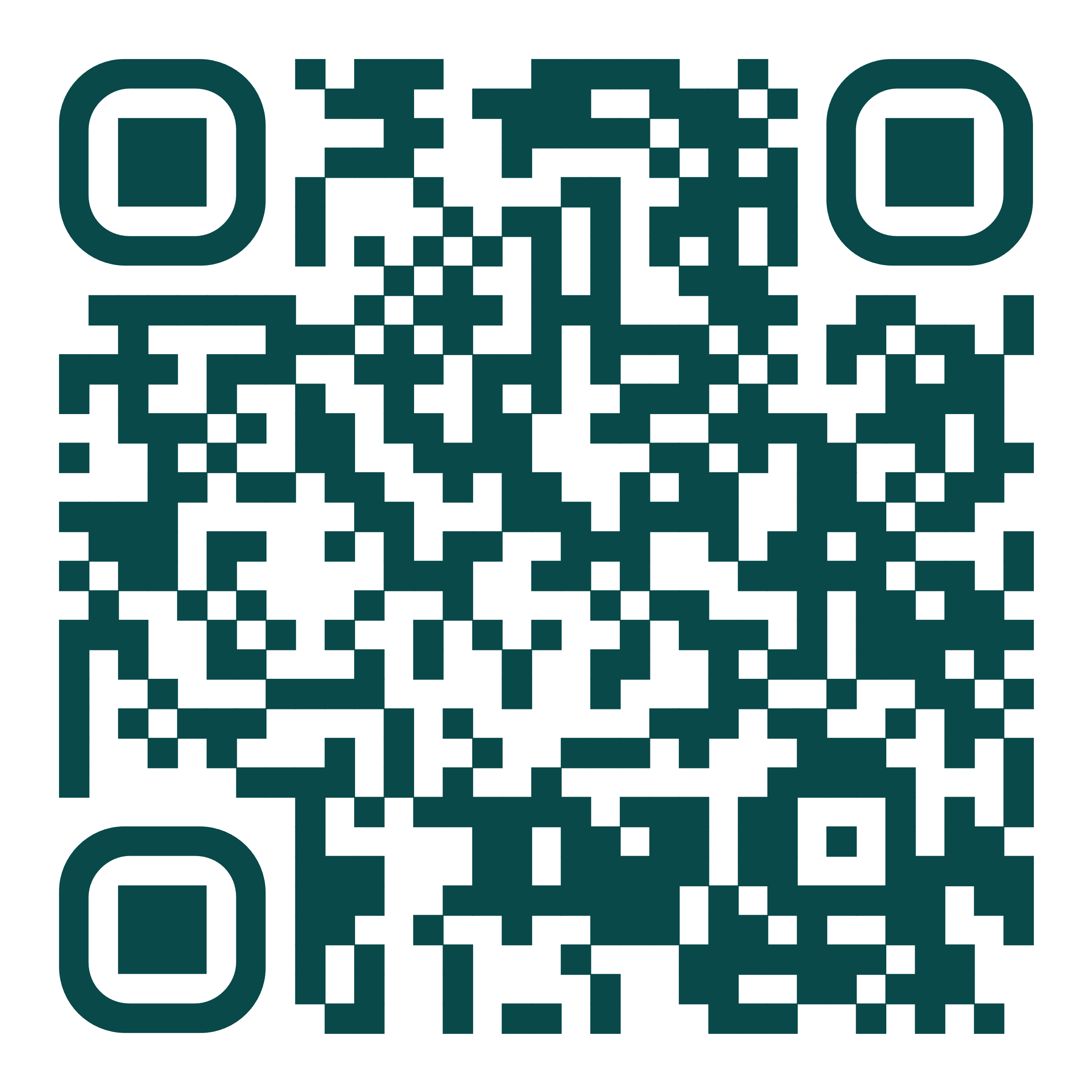 1. Über Geld sprechen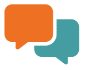 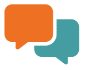 2. Mit einem Budget den Überblick behalten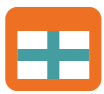 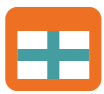 3. Ausgaben regelmässig kontrollieren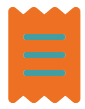 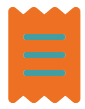 4. Erst überlegen, dann kaufen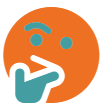 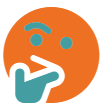 5. Schnell reagieren, wenn man eine Rechnung nicht bezahlen kann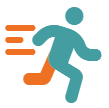 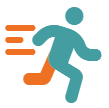 6. Unterlagen ordnen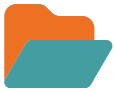 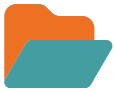 7. Tipps für ein sicheres Online-Shopping beachten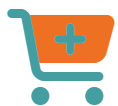 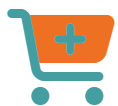 8.Nicht auf Kredit kaufen. Keine Leasingverträge abschliessen.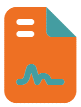 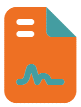 9. Bussgelder vermeiden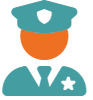 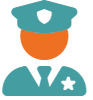 10. Hilfe bei Geldfragen suchen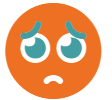 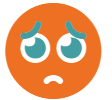 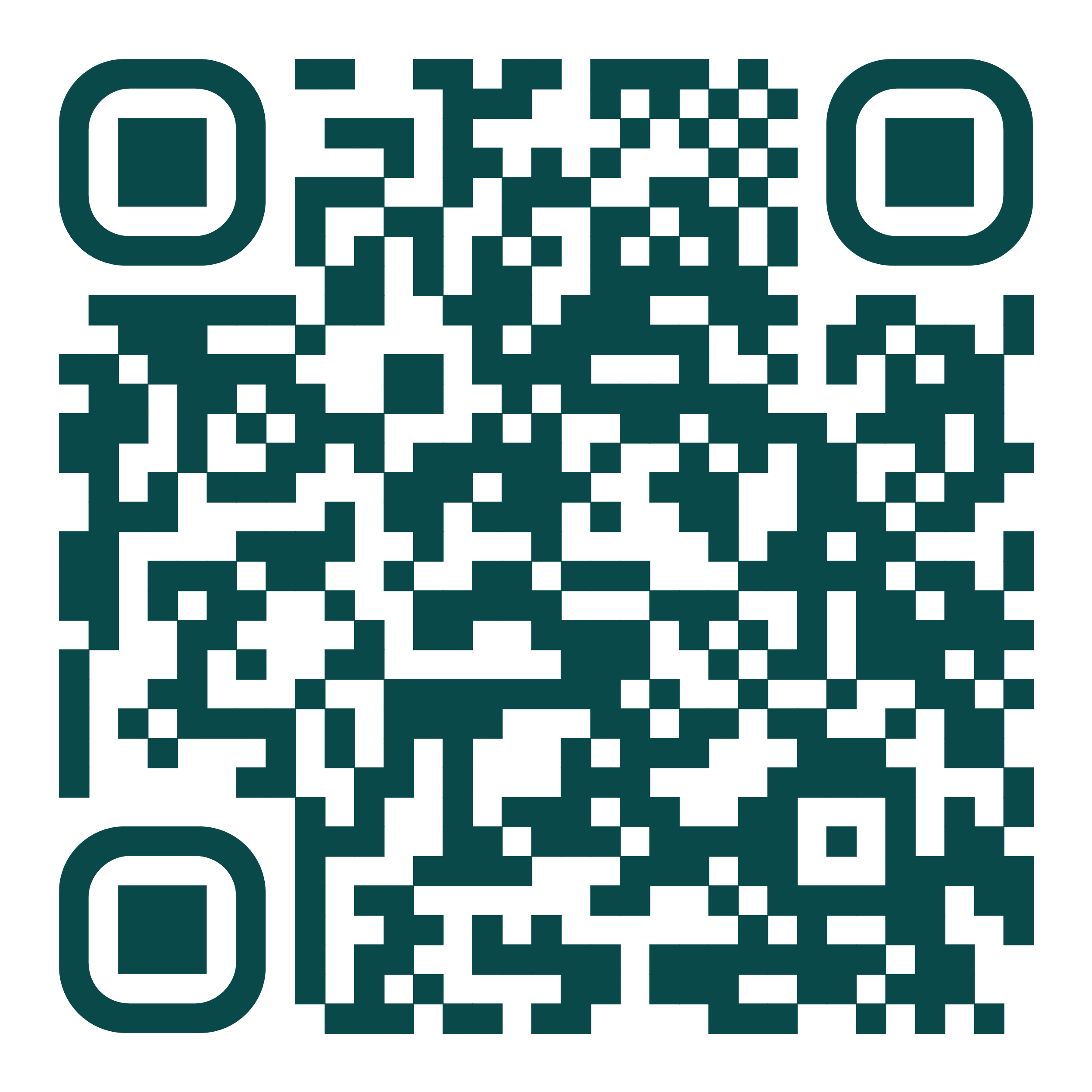 Nenne 3 Situationen, die dazu führen können, dass man sich verschuldet, auch wenn man sparsam mit Geld umgeht.Lösungsblatt1. Über Geld sprechen 2. Mit einem Budget den Überblick behalten 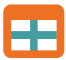 3. Ausgaben regelmässig kontrollieren 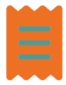 4. Erst überlegen, dann kaufen 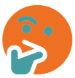 5. Schnell reagieren, wenn man eine Rechnung nicht bezahlen kann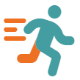 6. Unterlagen ordnen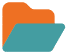 7. Tipps für ein sicheres Online-Shopping beachten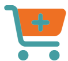 8.Nicht auf Kredit kaufen. Keine Leasingverträge abschliessen. 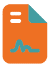 9. Bussgelder vermeiden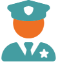 10. Hilfe bei Geldfragen suchen 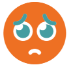 Nenne 3 Situationen, die dazu führen können, dass man sich verschuldet, auch wenn man sparsam mit Geld umgeht.Ziel, Zielgruppe, ZeitMit diesem Arbeitsblatt lernen Jugendliche ab 14 Jahren, wie sie das Risiko einer Verschuldung verringern können und in welchen Situationen das Risiko einer Verschuldung erhöht ist. Für das Arbeitsblatt werden eine oder zwei Lektionen benötigt.Ihre RolleIhre Rolle besteht darin, die Materialien zu verteilen und Hilfe zu leisten, falls jemand nicht versteht, was er*sie machen soll. 

Es ist nicht erforderlich, dass Sie sich in diesem Thema gut auskennen. Trotzdem empfehlen wir Ihnen vor dem ersten Einsatz, 10 Minuten Zeit zu investieren, um die Lösungen auf den Seiten 5 bis 7 zu lesen.EinsatzSie können das Thema mit einem Warm-up einleiten. Stellen Sie die Frage, wie man das Risiko, sich zu verschulden, verringern kann. Entweder bringt die ganze Klasse Anregungen ein. Sie können aber auch Kleingruppen bilden, die über das Thema diskutieren und anschliessend ihre Gedanken mitteilen.Nach dem Warm-Up verteilen Sie die Seiten 2 bis 4, die Sie zuvor doppelseitig ausgedruckt haben, an die Jugendlichen. Damit können die Jugendlichen allein oder in Kleingruppen selbständig arbeiten. Für die Erfüllung der Aufgabe benötigen die Jugendlichen Zugang zu den Seiten feel-ok.ch/geld-schulden-tipps und feel-ok.ch/geld-schuldenfalle. Wenn die Jugendlichen mit der Arbeit fertig sind, besprechen Sie ihre Antworten in der Klasse. Ungenaue Antworten Einzelner können von anderen Schüler*innen verbessert werden. Wenn Sie möchten, können Sie anschliessend die Lösungen ab Seite 5 vorlesen oder das Lösungsblatt an die Jugendlichen verteilen.LösungenDie Lösungen finden Sie auf den Seiten 5 bis 7.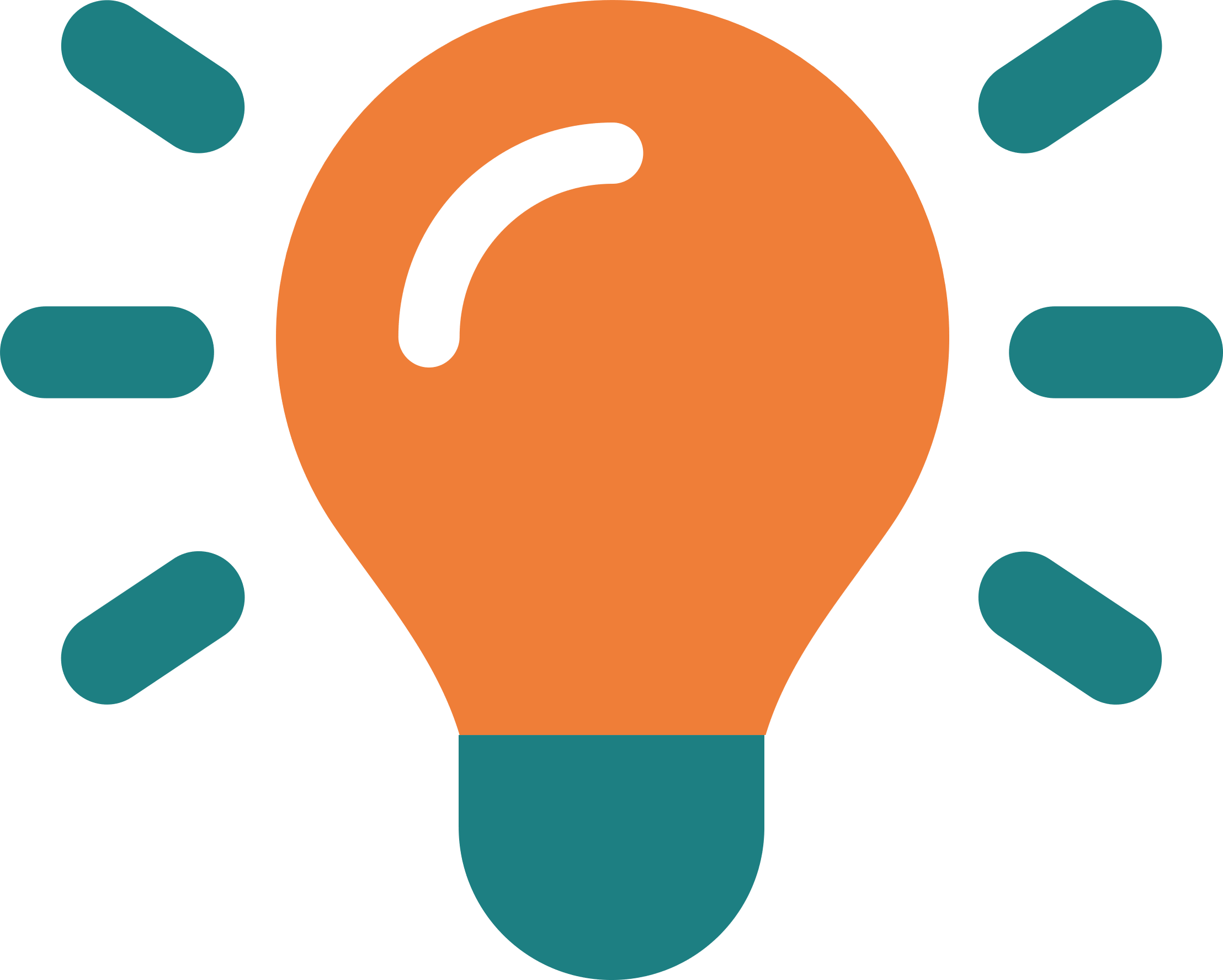 Wir geben dir 10 Tipps, wie du das Risiko, Schulden zu machen, verringern kannst. Schreibe zu jedem Tipp Ergänzungen auf. Die Seite feel-ok.ch/geld-schulden-tipps hilft dir dabei.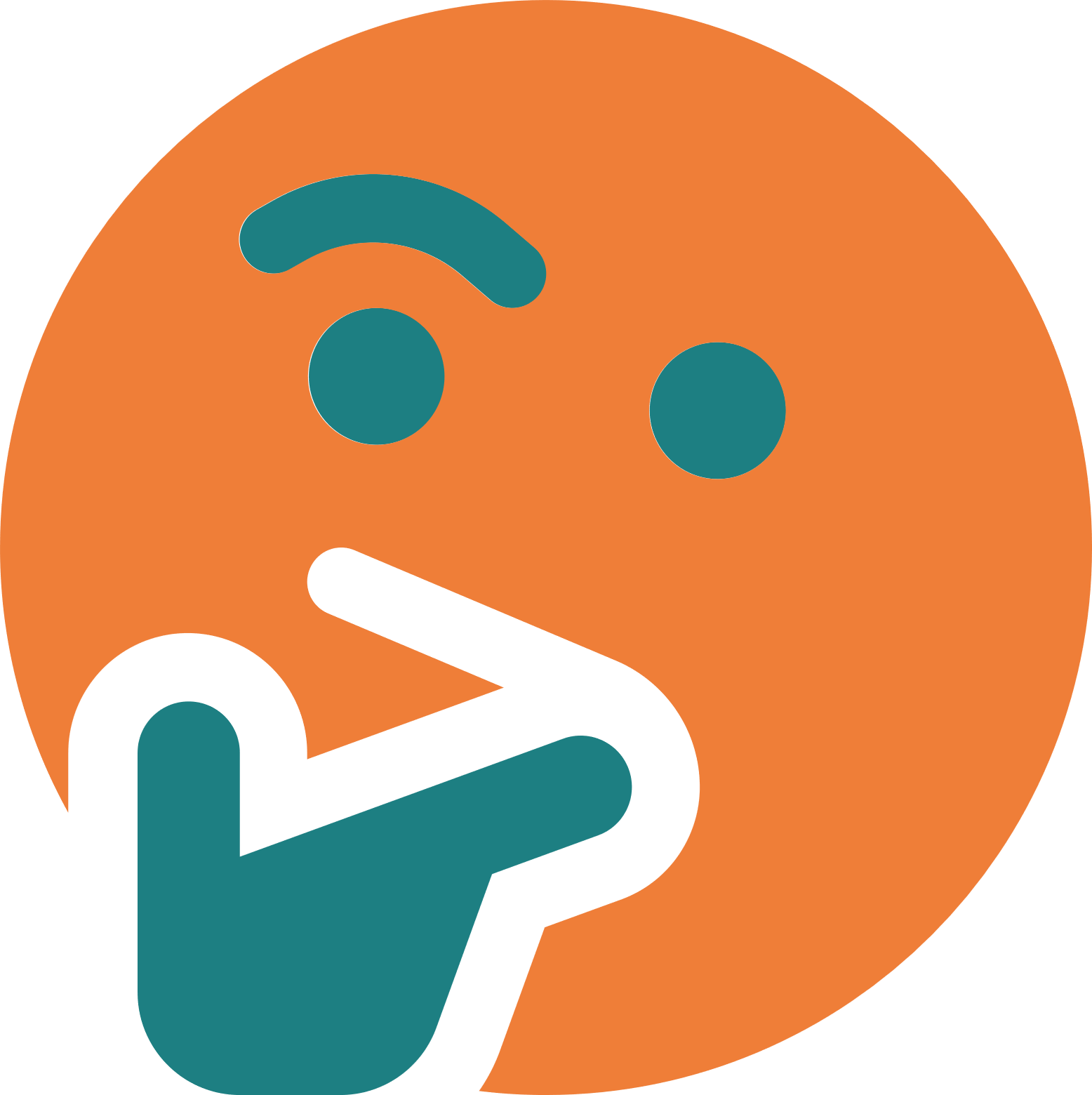 Auch wenn man die 10 Tipps auf den vorhergehenden Seiten befolgt, bleibt ein Restrisiko, sich zu verschulden. Das Wissen darum kann helfen, das Risiko zu verringern oder Verständnis für diejenigen aufzubringen, die in die Schuldenfalle geraten sind. 
Für die nächste Aufgabe findest du Infos auf feel-ok.ch/geld-schuldenfalleWir geben dir 10 Tipps, wie du das Risiko, Schulden zu machen, verringern kannst. Schreibe zu jedem Tipp Ergänzungen auf. Die Seite feel-ok.ch/geld-schulden-tipps hilft dir dabei.Auch wenn man die 10 Tipps auf den vorhergehenden Seiten befolgt, bleibt ein Restrisiko, sich zu verschulden. Das Wissen darum kann helfen, das Risiko zu verringern oder Verständnis für diejenigen aufzubringen, die in die Schuldenfalle geraten sind. Für die nächste Aufgabe findest du Infos auf 
feel-ok.ch/geld-schuldenfalle